Customer Feedback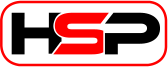 Thank you for your purchase and for giving us the opportunity to serve you better. Please help us by taking a few minutes to tell us about the service that you have received so far. We appreciate your business and want to make sure we meet your expectations.  Please complete and return so that we can continue to strive to continually improve our products and services for you.We appreciate and value your feedback. Please send this feedback form to max@hsputelids.comDirectorsHSP Ute LidsNameDateContact DetailsParts PurchasedWould you like to hear back from us in relation to your feedback?Would you like to hear back from us in relation to your feedback?Y / N   (If yes, please indicate your preferred method)
Y / N   (If yes, please indicate your preferred method)
Y / N   (If yes, please indicate your preferred method)
ExcellentGoodAveragePoorN/AOverall Product QualityFor the product/s you purchased from HSP Ute Lids, how would you rate the overall product qualityValue for MoneyFor the products you purchased from HSP Ute Lids, how would you rate the value for the priceSales and OrdersHow was your ordering and purchasing experience?
After Sales ServiceHow would you rate the after purchase service (warranty, repair, customer service etc)Customer ServiceHow would you rate our overall customer service and communication with regards to your specific orderAdditional comments or suggestionsAdditional comments or suggestionsAdditional comments or suggestionsAdditional comments or suggestionsAdditional comments or suggestionsAdditional comments or suggestionsDo you have any comments or suggestions that would help us improve our quality of services and products?Do you have any comments or suggestions that would help us improve our quality of services and products?Do you have any comments or suggestions that would help us improve our quality of services and products?Do you have any comments or suggestions that would help us improve our quality of services and products?Do you have any comments or suggestions that would help us improve our quality of services and products?Do you have any comments or suggestions that would help us improve our quality of services and products?